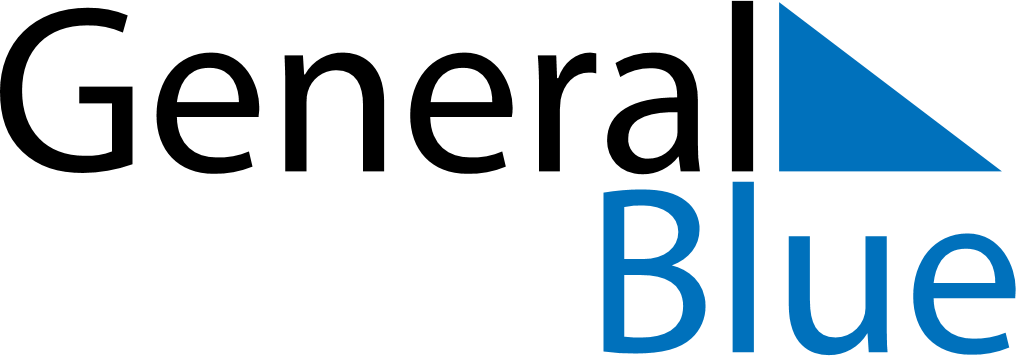 Weekly CalendarJune 2, 2019 - June 8, 2019Weekly CalendarJune 2, 2019 - June 8, 2019Weekly CalendarJune 2, 2019 - June 8, 2019Weekly CalendarJune 2, 2019 - June 8, 2019Weekly CalendarJune 2, 2019 - June 8, 2019Weekly CalendarJune 2, 2019 - June 8, 2019SUNDAYJun 02MONDAYJun 03MONDAYJun 03TUESDAYJun 04WEDNESDAYJun 05THURSDAYJun 06FRIDAYJun 07SATURDAYJun 08